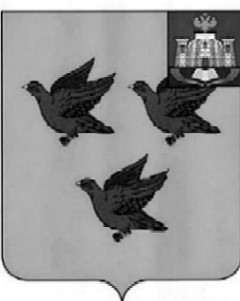 РОССИЙСКАЯ ФЕДЕРАЦИЯОРЛОВСКАЯ ОБЛАСТЬФИНАНСОВОЕ УПРАВЛЕНИЕ АДМИНИСТРАЦИИ   ГОРОДА ЛИВНЫПРИКАЗ         24.02.                 2021 года                                                                    №  17Об утверждении перечняналоговых расходов города Ливны на 2022 год и на плановый период 2023-2024 годов 	Во исполнение постановления администрации города Ливны от 23сентября 2019 года №76 «Об утверждении Порядка формирования перечня налоговых расходов города Ливны и оценки налоговых расходов города Ливны» ПРИКАЗЫВАЮ:1.Утвердить перечень налоговых расходов города Ливны на 2022 год и на плановый период 2023-2024 годов в соответствии с приложением к настоящему приказу.  	2. Контроль за исполнением настоящего приказа оставляю за собой.Начальник финансового управления  администрации города Ливны                                                     Н.М. Парахина